お伊勢さん菓子博2017　“わいわい工房”働く障がい者の心のこもったおもてなし２０１７年４月２１（金）～５月１４日（日）　三重県営サンアリーナ「お菓子にぎわい夢横丁」物販ブース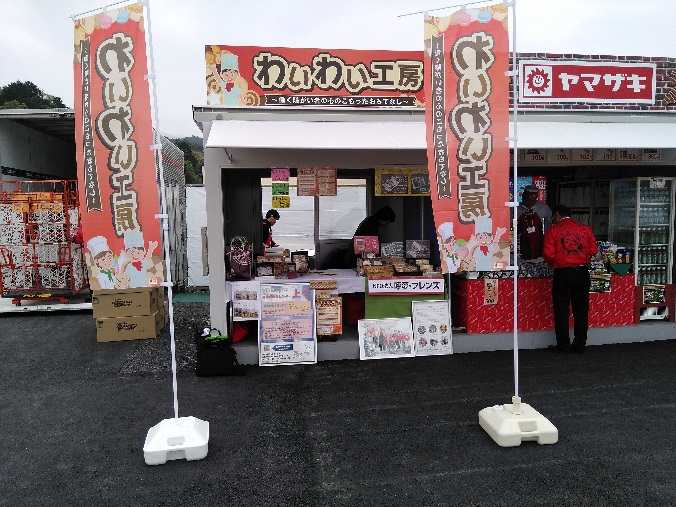 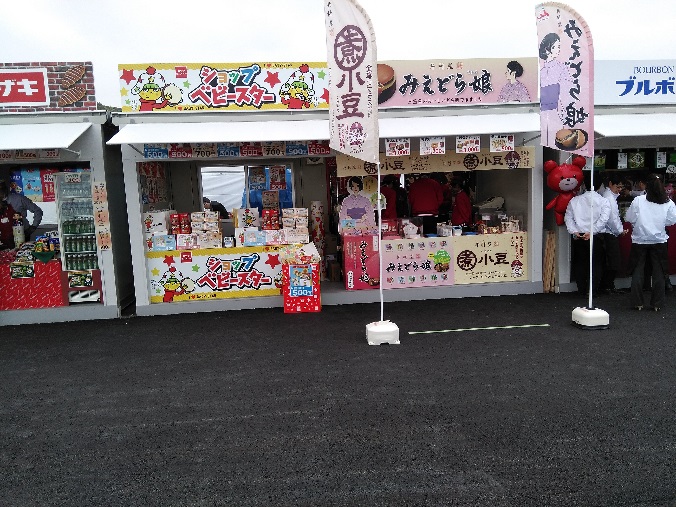 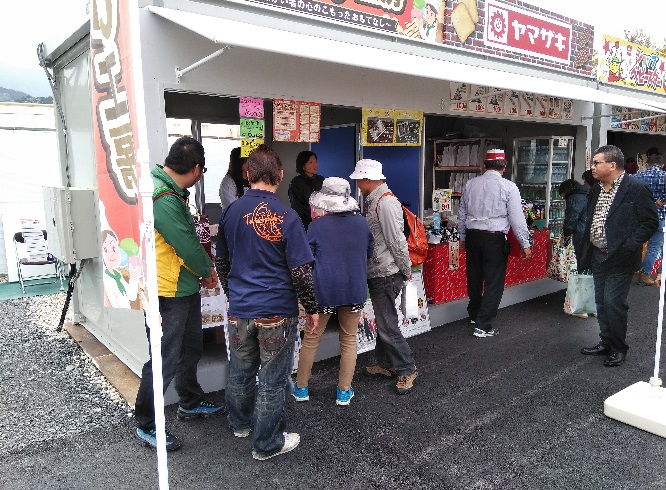 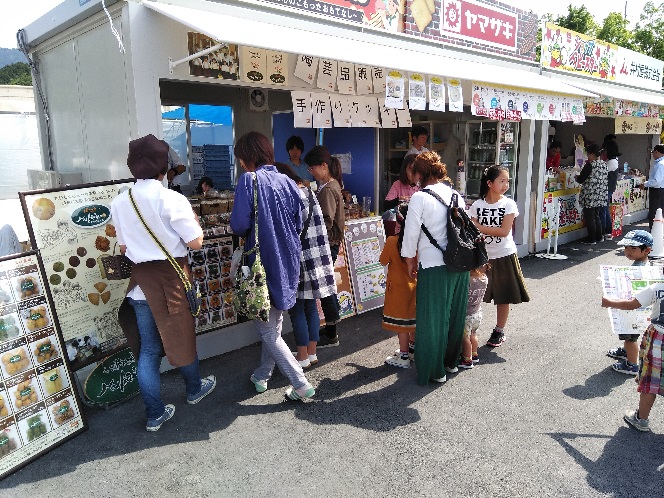 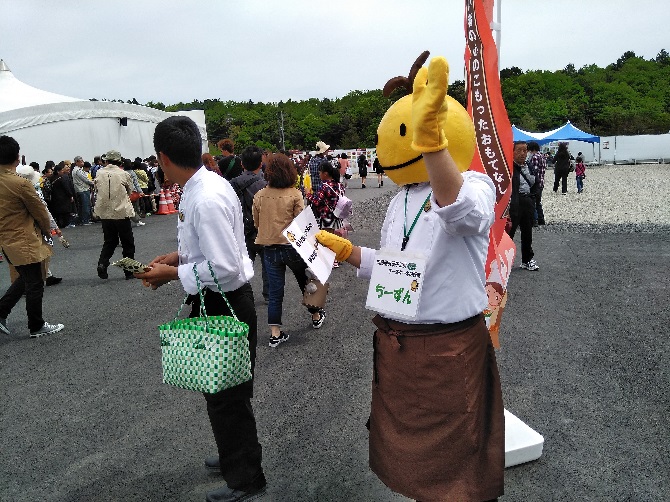 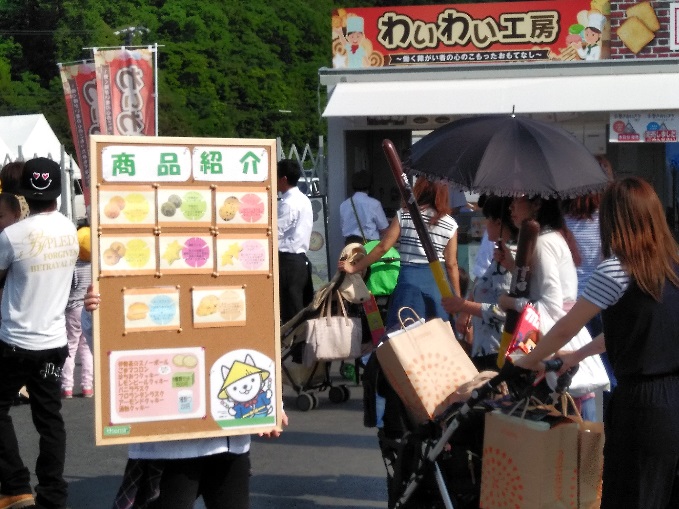 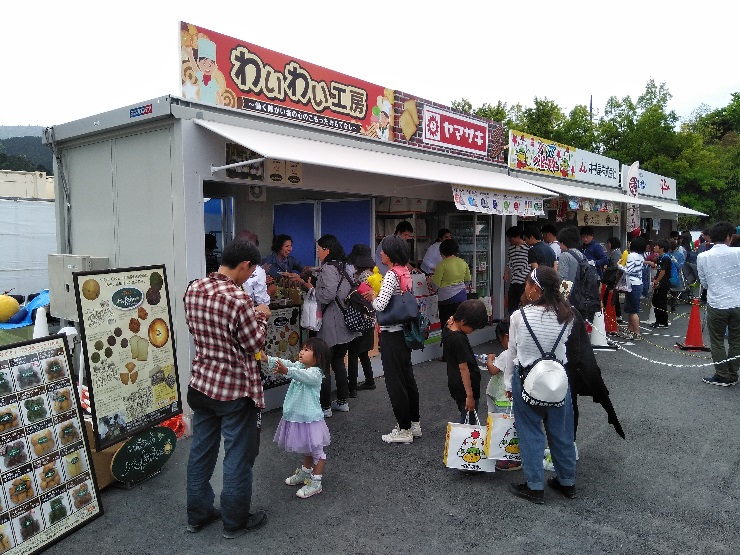 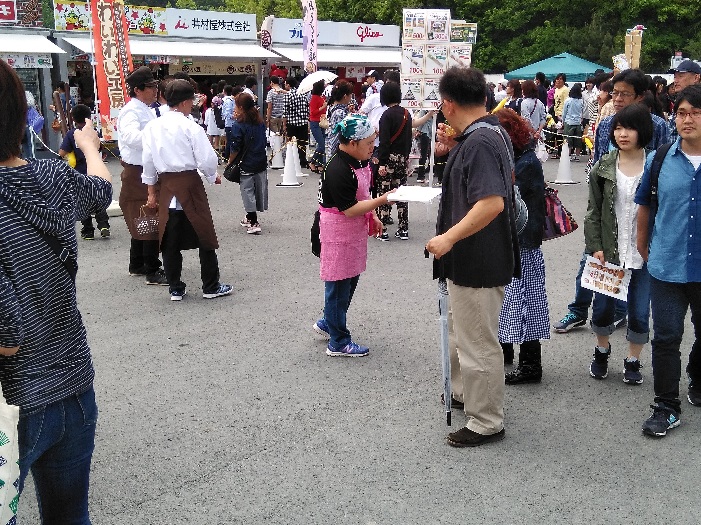 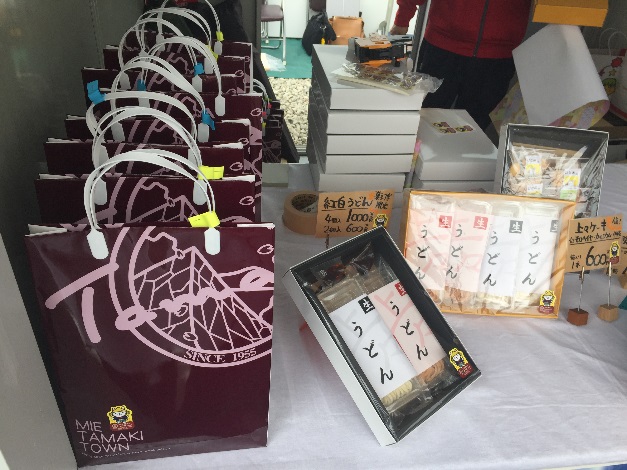 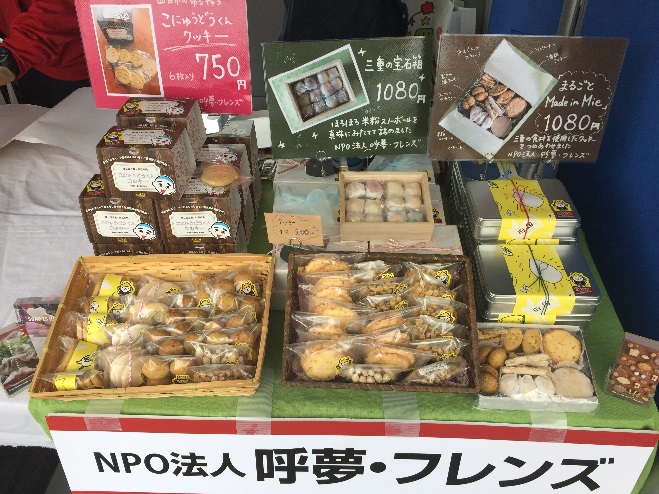 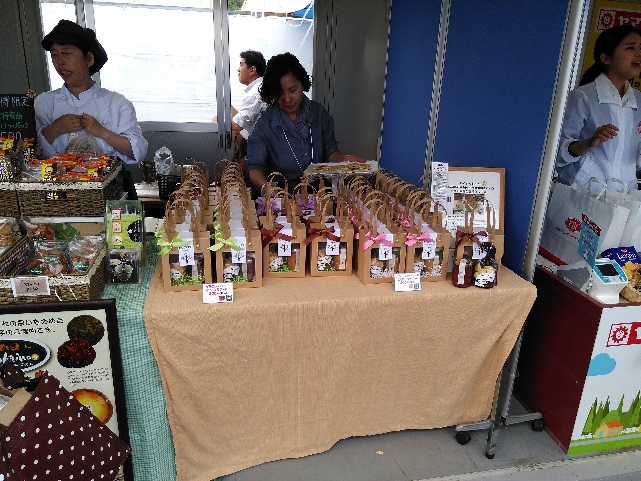 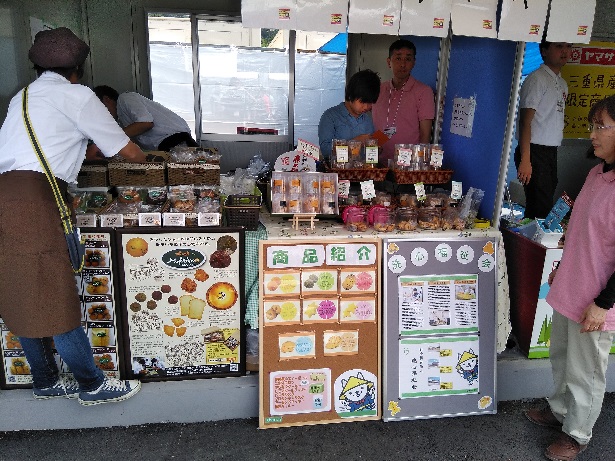 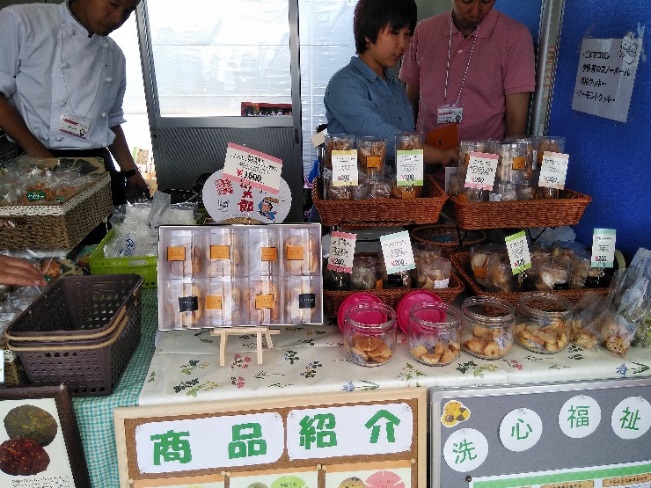 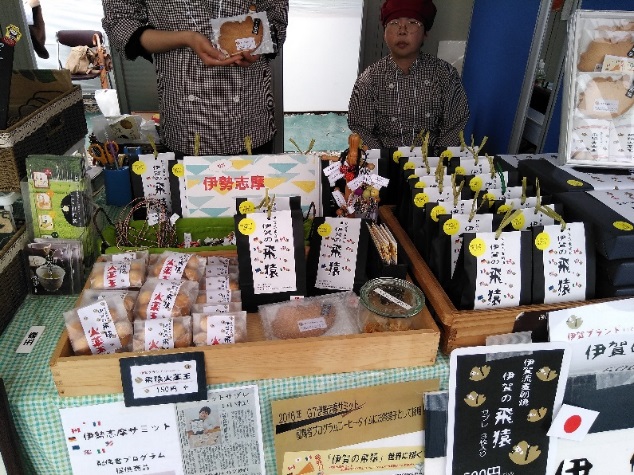 